Módulo III de continuidad pedagógicaPrimera parteAño: 3°Docentes: Frette, Silvia-Morales, LauraTiempo de realización: 20/04 al 04/05Los materialesMateriales naturales y artificialesBuscar en casa diferentes objetos (como se muestra en el video).Siguiendo la propuesta que les envié, si mandan un video que no exceda los 2 minutos, es un pedido desde la plataforma. Esta es la actividad que vas a subir el Pesge, el resto del módulo no hay que subirlo.Luego responder las siguientes preguntas:¿De qué están hechos los objetos que seleccionaste?¿Los encontramos así en la naturaleza?Leemos con atenciónLos objetos que utilizamos están hechos de distintos materiales, y los fabricantes eligen cuáles van a utilizar teniendo en cuenta cómo reaccionan, por ejemplo, con el calor. Así, habrá materiales que se dilaten, otros cambian de color, otros se estiran, o se ablandan, y otros echan humo o se prenden fuego.Según tu opinión, responder:¿Qué les sucederá a estos materiales cuando los ponemos al calor?                      HELADO – CUCHARA DE PLÁSTICO – PAPEL DE DIARIOAmpliamos la información.Leer la página 28 del libro.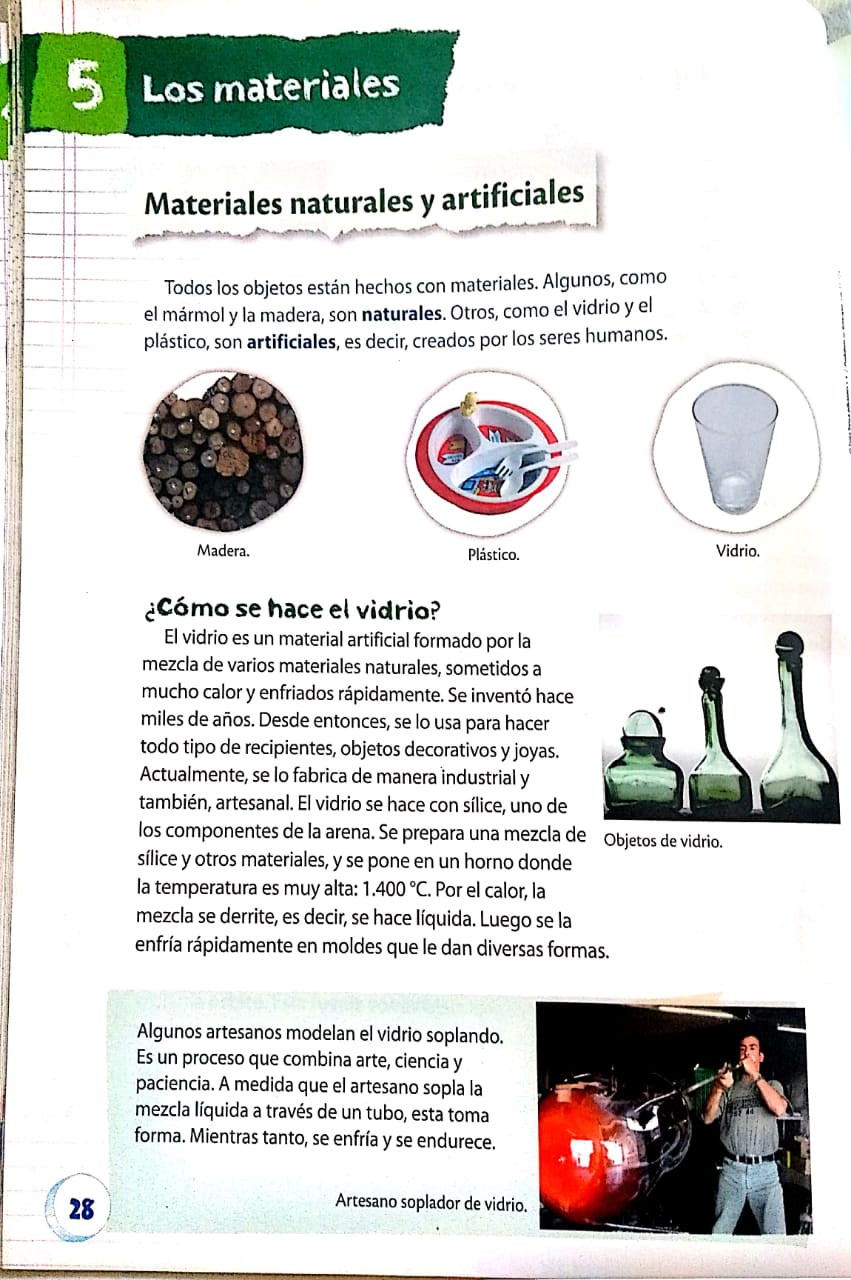 Materiales de todo tipoLeemos la siguiente situación: En casa de Luciano usan una tablita para apoyar la pava caliente en la mesa de plástico del jardín.¿Qué diferencia hay entre apoyar una pava caliente en una mesa de madera y apoyarla en una mesa de plástico?¿Qué función cumple la tablita que usan en la casa de Luciano?Leer y realizar la página 29 del libro.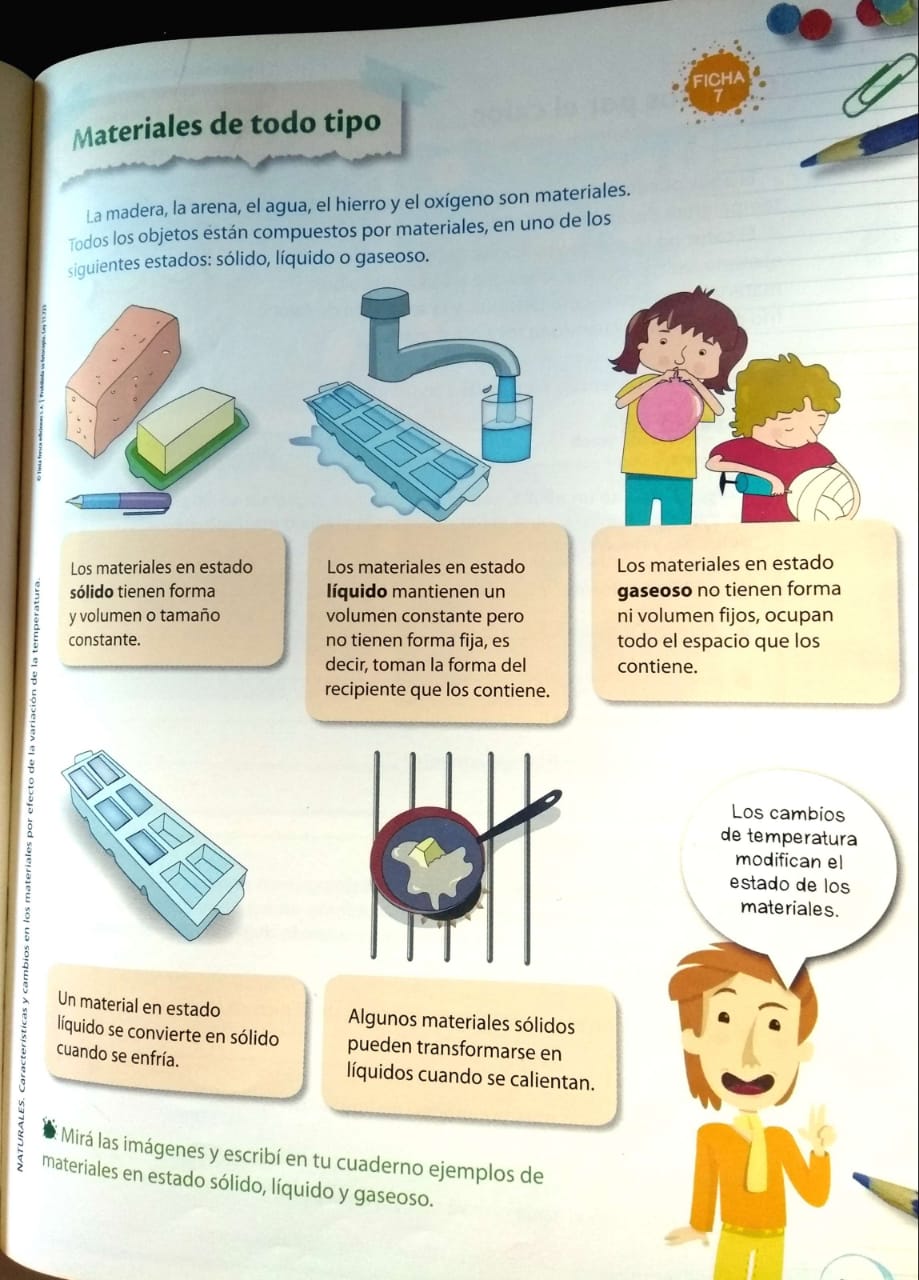 